ПРОЕКТ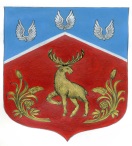 Администрация муниципального образования Громовское сельское поселение муниципального образования Приозерский муниципальный район Ленинградской областиПОСТАНОВЛЕНИEот 25 января 2017  года                     № 20В соответствии с Федеральным законом от 06.10.2003 года № 131-ФЗ "Об общих принципах организации местного самоуправления в Российской Федерации", Федеральным законом от 27.07.2010 года № 210-ФЗ "Об организации предоставления государственных и муниципальных услуг", постановлением администрации муниципального образования Громовское сельское поселение муниципального образования Приозерский муниципальный район Ленинградской области от 07.11.2011 года  № 197 "Об утверждении Порядка разработки и утверждения административных регламентов предоставления муниципальных услуг", постановлением администрации муниципального образования Громовское сельское поселение муниципального образования Приозерский муниципальный район Ленинградской области от 05.06.2017 г. № 205  "Об утверждении перечня муниципальных услуг, предоставляемых администрацией муниципального образования Громовское сельское поселение муниципального образования Приозерский муниципальный район Ленинградской области", Уставом муниципального образования Громовское сельское поселение муниципального образования Приозерский муниципальный район Ленинградской области, администрация муниципального образования Громовское сельское поселение муниципального образования Приозерский муниципальный район Ленинградской области ПОСТАНОВЛЯЕТ:1. Утвердить административный регламент по предоставлению муниципальной услуги «Предоставление гражданам и юридическим лицам земельных участков, находящихся в собственности муниципального образования Громовское сельское поселение, на торгах» (Приложение).2. Признать утратившим силу постановление администрации от 25.01.2017 г. № 20 «Об утверждении административного регламента по предоставлению муниципальной услуги «Предоставление земельных участков, находящихся в собственности МО Громовское сельское поселение, в собственность (за плату/бесплатно), аренду, безвозмездное пользование, постоянное (бессрочное) пользование, без проведения торгов».3. Опубликовать настоящее постановление в средствах массовой информации: Ленинградском областном информационном агентстве (далее «Леноблинформ») http://www.lenoblinform.ru, разместить в сети Интернет на официальном сайте администрации муниципального образования Громовское сельское поселение муниципального образования Приозерский муниципальный район Ленинградской области www.admingromovo.ru.  4. Постановление вступает в силу с момента его официального опубликования в средствах массовой информации.5. Контроль за исполнением настоящего постановления оставляю за собой.Глава администрации                                                                                    А.П. Кутузовп. Гой Е.Г. Тел.: 8-81379-99-450.Разослано: дело-3, Леноблинформ – 1.Утвержден постановлением администрации муниципального образования Громовское сельское поселение муниципального образования Приозерский муниципальный район Ленинградской областиот _________ 2019 г. № ____(Приложение)АДМИНИСТРАТИВНЫЙ РЕГЛАМЕНТ по предоставлению муниципальной услуги " Предоставление гражданам и юридическим лицам земельных участков, находящихся в собственности муниципального образования Громовское сельское поселение, на торгах "I. Общие положенияНаименование муниципальной услуги: «Предоставление гражданам и юридическим лицам земельных участков, находящихся в собственности муниципального образования Громовское сельское поселение, на торгах» (далее - муниципальная услуга).1.2. Наименование органа местного самоуправления, организации, исполняющего муниципальную услугу, и его структурных подразделений, ответственных за предоставление муниципальной услуги.Муниципальную услугу предоставляет администрация муниципального образования Громовское сельское поселение муниципального образования Приозерский муниципальный район Ленинградской области (далее по тексту – Администрация).1.3. Ответственные за предоставление муниципальной услуги – администрация муниципального образования Громовское сельское поселение муниципального образования Приозерский муниципальный район Ленинградской области, специалисты Администрации.1.4. Адрес местонахождения Администрации: 188740, Ленинградская область, Приозерский район, пос. Громово, ул. Центральная, д.12 В.Контактные телефоны 8(81379) 99-450, 8(81379) 99-447.Электронный адрес официального сайта: www.admingromovo.ru.Электронная почта: adm-gromovo@yandex.ru. Режим приема заявителей1.5. Муниципальная услуга может быть предоставлена при обращении в многофункциональный центр предоставления государственных и муниципальных услуг (далее - МФЦ). Информация о местах нахождения и графике работы, справочных телефонах и адресах электронной почты МФЦ приведена в приложении 2 к настоящему административному регламенту.1.6. Муниципальная услуга может быть предоставлена в электронном виде через функционал электронной приёмной на Портале государственных и муниципальных услуг(функций)Ленинградской области(далее – ПГУ ЛО).Предоставление муниципальной услуги в электронной форме и информирование о ходе и результате предоставления муниципальной услуги через ПГУ ЛО осуществляется с момента технической реализации муниципальной услуги на ПГУ ЛО.1.7. Адрес портала государственных и муниципальных услуг (функций) Ленинградской области и официальных сайтов органов исполнительной власти Ленинградской области в сети Интернет.Электронный адрес Портала государственных и муниципальных услуг(функций)Ленинградской области: http://gu.lenobl.ru/;Электронный адрес Единого портала государственных и муниципальных услуг (функций) в сети Интернет:  http://www.gosuslugi.ru/.Электронный адрес официального сайта Администрации Ленинградской области http://www.lenobl.ru/.Электронный адрес официального сайта Администрации: www.admingromovo.ru.1.8. Информирование о порядке предоставления муниципальной услуги осуществляется при личном контакте специалистов с заявителями, с использованием почты, средств телефонной связи, электронной почты и размещается на портале.Информация о порядке предоставления муниципальной услуги предоставляется:по телефону специалистами Администрации (непосредственно в день обращения заинтересованных лиц);на Интернет–сайте Администрации: www.admingromovo.ru;на Портале государственных и муниципальных (функций) Ленинградской области: http://www.gu.lenobl.ru;на портале Федеральной государственной информационной системы «Единый портал государственных и муниципальных услуг (функций)»: http://www.gosuslugi.ru/;при обращении в МФЦ.Письменные обращения заинтересованных лиц, поступившие почтовой корреспонденцией, по адресу: 188740, Ленинградская область, Приозерский район, пос. Громово, ул. Центральная, д.12 В, а также в электронном виде на электронный адрес Администрации: adm-gromovo@yandex.ru., рассматриваются специалистами Администрации порядке ч. 1 ст. 12 Федерального закона от 02.05.2006 № 59 «О порядке рассмотрения обращений граждан Российской Федерации» в течение 30 (тридцати) календарных дней со дня регистрации письменного обращения и даты получения электронного документа.1.9. Информирование об исполнении муниципальной услуги осуществляется в устной, письменной или электронной форме. 1.10. Информирование заявителей в электронной форме осуществляется путем размещения информации на ПГУ ЛО либо на ЕПГУ.1.11. Информирование заявителя о ходе и результате предоставления муниципальной услуги осуществляется в электронной форме через личный кабинет заявителя, расположенного на ПГУ ЛО.1.11.2. Индивидуальное письменное информирование осуществляется при обращении граждан путем почтовых отправлений, в том числе с приложением необходимых документов, заверенных усиленной квалифицированной электронной подписью (ответ на запрос, направленный по электронной почте, направляется в виде электронного документа на адрес электронной почты отправителя запроса).1.12. Муниципальная услуга предоставляется гражданам, индивидуальным предпринимателям и юридическим лицам, а также их уполномоченным представителям, действующим на основании доверенностей. в случаях предусмотренных федеральным законодательством.  II. Стандарт предоставления муниципальной услуги2.1. Муниципальная услуга: «Предоставление гражданам и юридическим лицам земельных участков, находящихся в собственности муниципального образования Громовское сельское поселение, на торгах».2.2. Предоставление муниципальной услуги осуществляет администрация муниципального образования Громовское сельское поселение муниципального образования Приозерский муниципальный район Ленинградской области.2.3. Органы, предоставляющие муниципальную услугу, не вправе требовать от заявителя:Представления документов и информации или осуществления действий, представление или осуществление которых не предусмотрено нормативными правовыми актами, регулирующими отношения, возникающие в связи с предоставлением муниципальной услуги.Представления документов и информации, в том числе подтверждающих внесение заявителем платы за предоставление муниципальных услуг, которые находятся в распоряжении органов, предоставляющих муниципальные услуги, иных государственных органов, органов местного самоуправления либо подведомственных государственным органам или органам местного самоуправления организаций, участвующих в предоставлении муниципальной услуги, за исключением документов, включенных в определенный частью 6 статьи 7 Федерального закона от 27.07.2010 № 210-ФЗ «Об организации предоставления государственных и муниципальных услуг» (далее – Федеральный закон № 210-ФЗ) перечень документов Заявитель вправе представить указанные документы и информацию в органы, предоставляющие государственные услуги, и органы, предоставляющие муниципальные услуги, по собственной инициативе.Осуществления действий, в том числе согласований, необходимых для получения муниципальной услуги и связанных с обращением в иные государственные органы, органы местного самоуправления, организации (за исключением получения услуг, являющихся необходимыми и обязательными для предоставления муниципальной услуги, включенных в перечни, предусмотренные частью 1 статьи 9 Федерального закона № 210-ФЗ, предоставления документов и информации, предоставляемых в результате оказания таких услуг, представления документов и информации, отсутствие и (или) недостоверность которых не указывались при первоначальном отказе в приеме документов, необходимых для предоставления муниципальной услуги, либо в предоставлении муниципальной услуги, за исключением следующих случаев:- изменение требований нормативных правовых актов, касающихся предоставления муниципальной услуги, после первоначальной подачи заявления о предоставлении муниципальной услуги;- наличие ошибок в заявлении о предоставлении муниципальной услуги и документах, поданных заявителем после первоначального отказа в приеме документов, необходимых для предоставления или муниципальной услуги, либо в предоставлении муниципальной услуги и не включенных в представленный ранее комплект документов;- истечение срока действия документов или изменение информации после первоначального отказа в приеме документов, необходимых для предоставления муниципальной услуги, либо в предоставлении муниципальной услуги;- выявление документально подтвержденного факта (признаков) ошибочного или противоправного действия (бездействия) должностного лица органа, предоставляющего государственную услугу, или органа, предоставляющего муниципальную услугу, муниципального служащего, работника многофункционального центра, работника организации, предусмотренной частью 1.1 статьи 16 Федерального закона № 210-ФЗ, при первоначальном отказе в приеме документов, необходимых для предоставления муниципальной услуги, либо в предоставлении муниципальной услуги, о чем в письменном виде за подписью руководителя органа, предоставляющего муниципальную услугу, руководителя многофункционального центра при первоначальном отказе в приеме документов, необходимых для предоставления муниципальной услуги, либо руководителя организации, предусмотренной частью 1.1 статьи 16 Федерального закона № 210-ФЗ, уведомляется заявитель, а также приносятся извинения за доставленные неудобства.2.4. Результатом предоставления муниципальной услуги является заключение с победителем торгов договора купли-продажи или аренды земельного участка, находящегося в муниципальной собственности или отказ в предоставлении муниципальной услуги.  2.5. Сроком предоставления муниципальной услуги является период с момента опубликования в СМИ извещения о проведении торгов (далее - извещение) до заключения с победителем торгов договора купли-продажи или аренды земельного участка. Срок предоставления муниципальной услуги не может превышать 2 (двух) месяцев.Срок выдачи непосредственно заявителю документов (отправки электронных документов), являющихся результатом предоставления муниципальной услуги, составляет не более 1 дня с даты регистрации документов в Администрации.2.6. Нормативные правовые акты, регулирующие предоставление муниципальной услуги:- Конституция Российской Федерации от 12.12.1993 г.;- Гражданский кодекс Российской Федерации;- Земельный кодекс Российской Федерации от 25.10.2001 г. № 136-ФЗ;- Федеральный закон от 25.10.2001 г. № 137-ФЗ «О введении в действие Земельного кодекса Российской Федерации»;- Федеральный закон от 13.07.2015 № 218-ФЗ «О государственной регистрации недвижимости»;- Федеральный закон от 24.07.2007 г. № 221-ФЗ «О государственном кадастре недвижимости»;- Федеральный закон от 27.07.2010 г. № 210-ФЗ «Об организации предоставления государственных и муниципальных услуг»;- Федеральный закон от 06.10.2003г. № 131-ФЗ «Об общих принципах организации местного самоуправления в Российской Федерации»;- Федеральный закон от 02.05.2006 г. № 59-ФЗ «О порядке рассмотрения обращений граждан в Российской Федерации»;- Федеральный закон от 06.04.2011 г. № 63-ФЗ «Об электронной подписи»;- Федеральный закон от 27.07.2006 г. № 152-ФЗ «О персональных данных»;- Приказ Министерства связи и массовых коммуникаций Российской Федерации от 13.04.2012 № 107 «Об утверждении Положения о федеральной государственной информационной системе «Единая система идентификации и аутентификации в инфраструктуре, обеспечивающей информационно-технологическое взаимодействие информационных систем, используемых для предоставления государственных и муниципальных услуг в электронной форме»;- иные нормативные правовые акты.2.7. Перечень документов, необходимых в соответствии с законодательными или иными нормативно-правовыми актами для предоставления муниципальной услуги, подлежащих представлению заявителем самостоятельно:2.7.1. Заявка на участие в торгах по установленной форме с указанием банковских реквизитов счета для возврата задатка в 2 (двух) экземплярах (приложение №3).2.7.2. Копии документов, удостоверяющих личность заявителя и представителя заявителя (с предъявлением оригинала документа).2.7.3. Копия документа, подтверждающего полномочия представителя заявителя действовать от имени гражданина или юридического лица при обращении за предоставлением муниципальной услуги(с предъявлением оригинала документа).2.7.4. Надлежащим образом заверенный перевод на русский язык документов о государственной регистрации юридического лица в соответствии с законодательством иностранного государства в случае, если заявителем является иностранное юридическое лицо.2.7.5. Документы, подтверждающие внесение задатка.2.8. Перечень документов, необходимых в соответствии с нормативными правовыми актами для предоставления муниципальной услуги, которые находятся в распоряжении государственных органов, органов местного самоуправления и иных органов:2.8.1. Копия свидетельства о государственной регистрации юридического лица (для юридических лиц) или выписка из государственных реестров о юридическом лице, являющемся заявителем.2.8.2. Информация о технических условиях подключения (технологического присоединения) объекта капитального строительства к сетям инженерно-технического обеспечения, предусматривающих предельную свободную мощность существующих сетей, максимальную нагрузку и сроки подключения объекта капитального строительства к сетям инженерно-технического обеспечения, о сроке действия технических условий, о плате за подключение (технологическое присоединение).2.8.3. Информация о предельных параметрах разрешенного строительства, реконструкции.2.8.4. Сведения государственного кадастра недвижимости о земельном участке.2.8.5. Сведения о зарегистрированных правах на земельный участок.2.8.6. Кадастровый паспорт земельного участка с установленным видом разрешенного использования.2.9. Заявитель вправе по собственной инициативе представить документы, указанные
в п. 2.8. настоящего административного регламента.2.10. Заявители направляют документы в орган местного самоуправления почтой либо лично подают в  Администрацию, также заявители могут подать документы, при наличии вступившего в силу соглашения о взаимодействии - посредством МФЦ, с момента технической реализации  муниципальной услуги на ПГУ ЛО - через ПГУ ЛО.		2.11.	Исчерпывающий перечень оснований для отказа в приеме документов:- обращение лица, не уполномоченного заявителем на осуществление таких действий (ненадлежащее лицо);- обращение в Администрацию за оказанием муниципальной услуги, не предоставляемой Администрацией;- представление документов, не соответствующих установленным законодательством требованиям, а также требованиям административного регламента;- непредставление документов, предусмотренных пунктом 2.7 регламента;- представление документов, не отвечающих требованиям пункта 2.7.4 регламента;- текст заявления не поддается прочтению.- в заявлении содержатся нецензурные, либо оскорбительные выражения, угрозы жизни, здоровью и имуществу должностного лица, а также членов его семьи.- наличие в документах подчисток, приписок, зачеркнутых слов и исправлений, серьезных повреждений, не позволяющих однозначно истолковать их содержание;- принятие решения об отказе в проведении торгов.2.12. Перечень оснований для отказа в предоставлении муниципальной услуги: - непредставление необходимых для участия документов или предоставление недостоверных сведений;- не поступление задатка на дату рассмотрения заявок на участие в торгах;- подача заявки на участие в торгах лицом, которое в соответствии с законодательством Российской Федерации не имеет права быть участником конкретных торгов, покупателем земельного участка или приобрести земельный участок в аренду;- наличие сведений о заявителе, об учредителях (участниках), о членах коллегиальных исполнительных органов заявителя, лицах, исполняющих функции единоличного исполнительного органа заявителя, являющегося юридическим лицом, в реестре недобросовестных участников аукциона.2.12.1. Основания для приостановления муниципальной услуги отсутствуют.2.13. Предоставление муниципальной услуги является бесплатным для заявителей.2.14. Срок ожидания в очереди при подаче заявления о предоставлении муниципальной услуги – 15 (пятнадцать) минут.2.15. Срок ожидания в очереди при получении результата предоставления муниципальной услуги – 15 (пятнадцать) минут.2.16. Срок ожидания в очереди при подаче заявления о предоставлении муниципальной услуги в МФЦ – не более 15 (пятнадцати) минут, при получении результата - не более 15 (пятнадцати) минут.2.17. Срок регистрации заявки на участие в торгах (заявления) заявителя:- в случае личного обращения заявителя заявление регистрируется в день обращения;- в случае поступления документов по почте заявление регистрируется в течение 3 (трех) календарных дней со дня поступления.2.18. Требования к помещениям, в которых предоставляется муниципальная услуга, к залу ожидания, местам для заполнения запросов о предоставлении муниципальной услуги, информационным стендам с образцами их заполнения и перечнем документов, необходимых для предоставления муниципальной услуги.2.18.1. Предоставление муниципальной услуги осуществляется в специально выделенных для этих целей помещениях органа местного самоуправления Ленинградской области (далее - ОМСУ) или в МФЦ.2.18.2. Наличие на территории, прилегающей к зданию, не менее 10 процентов мест (но не менее одного места) для парковки специальных автотранспортных средств инвалидов, которые не должны занимать иные транспортные средства. Инвалиды пользуются местами для парковки специальных транспортных средств бесплатно. На территории, прилегающей к зданию, в которых размещены МФЦ, располагается бесплатная парковка для автомобильного транспорта посетителей, в том числе предусматривающая места для специальных автотранспортных средств инвалидов.2.18.3. Помещения размещаются преимущественно на нижних, предпочтительнее на первых этажах здания, с предоставлением доступа в помещение инвалидам.2.18.4. Вход в здание (помещение) и выход из него оборудуются, информационными табличками (вывесками), содержащие информацию о режиме его работы.2.18.5. Помещения оборудованы пандусами, позволяющими обеспечить беспрепятственный доступ инвалидов, санитарно-техническими комнатами (доступными для инвалидов).2.18.6. При необходимости инвалиду предоставляется помощник из числа работников ОМСУ (организации, МФЦ) для преодоления барьеров, возникающих при предоставлении муниципальной услуги наравне с другими гражданами.2.18.7. Вход в помещение и места ожидания оборудованы кнопками, а также содержат информацию о контактных номерах телефонов для вызова работника, ответственного за сопровождение инвалида.2.18.8. Наличие визуальной, текстовой и мультимедийной информации о порядке предоставления муниципальных услуг, знаков, выполненных рельефно-точечным шрифтом Брайля.2.19.9. Оборудование мест повышенного удобства с дополнительным местом для собаки – поводыря и устройств для передвижения инвалида (костылей, ходунков).2.18.10. Характеристики помещений приема и выдачи документов в части объемно-планировочных и конструктивных решений, освещения, пожарной безопасности, инженерного оборудования должны соответствовать требованиям нормативных документов, действующих на территории Российской Федерации.      2.18.11. Помещения приема и выдачи документов должны предусматривать места для ожидания, информирования и приема заявителей. 2.18.12. Места ожидания и места для информирования оборудуются стульями, кресельными секциями, скамьями и столами (стойками) для оформления документов с размещением на них бланков документов, необходимых для получения муниципальной услуги, канцелярскими принадлежностями, а также информационные стенды, содержащие актуальную и исчерпывающую информацию, необходимую для получения муниципальной услуги, и информацию о часах приема заявлений.2.19. Места для проведения личного приема заявителей оборудуются столами, стульями, обеспечиваются канцелярскими принадлежностями для написания письменных обращений.2.20. Показатели доступности и качества муниципальной услуги.2.20.1.  Показатели доступности муниципальной услуги (общие, применимые в отношении всех заявителей):1) равные права и возможности при получении муниципальной услуги для заявителей;2) транспортная доступность к месту предоставления муниципальной услуги;3) режим работы ОМСУ, обеспечивающий возможность подачи заявителем запроса о предоставлении муниципальной услуги в течение рабочего времени;4) возможность получения полной и достоверной информации о муниципальной услуге в ОМСУ, МФЦ, по телефону, на официальном сайте органа, предоставляющего услугу, посредством ПГУ ЛО;5) обеспечение для заявителя возможности подать заявление о предоставлении  муниципальной услуги посредством МФЦ, в форме электронного документа на ПГУ ЛО, а также получить результат;6) обеспечение для заявителя возможности получения информации о ходе и результате предоставления муниципальной услуги с использованием ПГУ ЛО.2.20.2. Показатели доступности муниципальной услуги (специальные, применимые в отношении инвалидов):1) наличие на территории, прилегающей к зданию, в котором осуществляется предоставление муниципальной услуги, мест для парковки специальных автотранспортных средств инвалидов;2) обеспечение беспрепятственного доступа инвалидов к помещениям, в которых предоставляется муниципальная услуга;3) получение для инвалидов в доступной форме информации по вопросам предоставления муниципальной услуги, в том числе об оформлении необходимых для получения муниципальной услуги документов, о совершении им других необходимых для получения муниципальной услуги действий, сведений о ходе предоставления муниципальной услуги;4) наличие возможности получения инвалидами помощи (при необходимости) от работников организации для преодоления барьеров, мешающих получению услуг наравне с другими лицами.2.20.3. Показатели качества муниципальной услуги:1) соблюдение срока предоставления муниципальной услуги;2) соблюдение требований стандарта предоставления муниципальной услуги;3) удовлетворенность заявителя профессионализмом должностных лиц ОМСУ, МФЦ при предоставлении услуги;4) соблюдение времени ожидания в очереди при подаче запроса и получении результата; 5) осуществление не более одного взаимодействия заявителя с должностными лицами ОМСУ при получении муниципальной услуги;6) отсутствие жалоб на действия или бездействия должностных лиц ОМСУ, поданных в установленном порядке.2.21. Иные требования, в том числе учитывающие особенности предоставления муниципальной услуги в многофункциональных центрах и особенности предоставления муниципальной услуги в электронном виде.Предоставление муниципальной услуги посредством МФЦ осуществляется в подразделениях государственного бюджетного учреждения Ленинградской области «Многофункциональный центр предоставления государственных и муниципальных услуг» (далее – ГБУ ЛО «МФЦ») при наличии вступившего в силу соглашения о взаимодействии между ГБУ ЛО «МФЦ» и органом местного самоуправления. Предоставление муниципальной услуги в иных МФЦ осуществляется при наличии вступившего в силу соглашения о взаимодействии между ГБУ ЛО «МФЦ» и иным МФЦ.2.21.1. К целевым показателям доступности и качества муниципальной услуги относятся:- количество документов, которые заявителю необходимо представить в целях получения муниципальной услуги;- минимальное количество непосредственных обращений заявителя в различные организации в целях получения муниципальной услуги.2.21.2. К непосредственным показателям доступности и качества муниципальной услуги относятся:возможность получения муниципальной услуги в МФЦ в соответствии с соглашением, заключенным между МФЦ и органом местного самоуправления, с момента вступления в силу соглашения о взаимодействии.2.22. Особенности предоставления муниципальной услуги в МФЦ:Предоставление муниципальной услуги в МФЦ осуществляется после вступления в силу соглашения о взаимодействии.2.22.1. МФЦ осуществляет:- взаимодействие с территориальными органами федеральных органов исполнительной власти, органами исполнительной власти Ленинградской области, органами местного самоуправления Ленинградской области и организациями, участвующими в предоставлении муниципальных услуг в рамках заключенных соглашений о взаимодействии;- информирование граждан и организаций по вопросам предоставления муниципальных услуг;- прием и выдачу документов, необходимых для предоставления муниципальныхуслуг либо являющихся результатом предоставления муниципальных услуг;- обработку персональных данных, связанных с предоставлением муниципальных услуг.2.22.2. В случае подачи документов в орган местного самоуправления посредством МФЦ специалист МФЦ, осуществляющий прием документов, представленных для получения муниципальной услуги, выполняет следующие действия:- определяет предмет обращения;- проводит проверку полномочий лица, подающего документы;- проводит проверку правильности заполнения запроса и соответствия представленных документов требованиям, указанным в пункте 2.7., 2.9.настоящего Административного регламента;- осуществляет сканирование представленных документов, формирует электронное дело, все документы которого связываются единым уникальным идентификационным кодом, позволяющим установить принадлежность документов конкретному заявителю и виду обращения за муниципальной услугой;- заверяет электронное дело своей электронной подписью (далее - ЭП);- направляет копии документов и реестр документов в орган местного самоуправления:- в электронном виде (в составе пакетов электронных дел) в течение 1 (одного) рабочего дня со дня обращения заявителя в МФЦ;- на бумажных носителях (в случае необходимости обязательного представления оригиналов документов) - в течение 3 (трех) рабочих дней со дня обращения заявителя в МФЦ, посредством курьерской связи, с составлением описи передаваемых документов, с указанием даты, количества листов, фамилии, должности и подписанные уполномоченным специалистом МФЦ.2.22.3. При обнаружении несоответствия документов требованиям, указанным в пункте 2.7 настоящего административного регламента, специалист МФЦ, осуществляющий прием документов, возвращает их заявителю для устранения выявленных недостатков.По окончании приема документов специалист МФЦ выдает заявителю расписку в приеме документов.При указании заявителем места получения ответа (результата предоставления муниципальной услуги) посредством МФЦ должностное лицо органа местного самоуправления, ответственное за подготовку ответа по результатам рассмотрения представленных заявителем документов, направляет необходимые документы (справки, письма, решения и др.) в МФЦ для их последующей передачи заявителю:в электронном виде в течение 1 рабочего (рабочих) дня (дней) со дня принятия решения о предоставлении (отказе в предоставлении) заявителю услуги;на бумажном носителе - в срок не более 3 дней со дня принятия решения о предоставлении (отказе в предоставлении) заявителю услуги, но не позднее 2 дней до окончания срока предоставления муниципальной услуги.Специалист МФЦ, ответственный за выдачу документов, полученных от органа местного самоуправления, в день получения документов сообщает заявителю (уполномоченному лицу) о принятом решении по телефону (с записью даты и времени телефонного звонка), а также о возможности получения документов в МФЦ, если иное не предусмотрено в разделе II настоящего административного регламента.2.23. Особенности предоставления муниципальной услуги в электронном виде.2.23.1. Особенности предоставления муниципальной услуги в электронном виде, в том числе предоставления возможности подачи электронных документов на ПГУ ЛО.Предоставление муниципальной услуги в электронном виде осуществляется при технической реализации услуги на ПГУ ЛО.Деятельность ПГУ ЛО по организации предоставления муниципальной услуги осуществляется в соответствии с Федеральным законом  от 27.07.2010 № 210-ФЗ «Об организации предоставления государственных и муниципальных услуг», Федеральным законом от 27.07.2006 № 149-ФЗ «Об информации, информационных технологиях и о защите информации», постановлением Правительства Российской Федерации от 25.06.2012 № 634 «О видах электронной подписи, использование которых допускается при обращении за получением государственных и муниципальных услуг».2.23.1.1. Для получения муниципальной услуги через ПГУ ЛО заявителю необходимо предварительно пройти процесс регистрации в Единой системе идентификации и аутентификации (далее – ЕСИА). 2.23.1.2. Муниципальная услуга может быть получена через ПГУ ЛО следующими способами: с обязательной личной явкой на прием в Администрацию;без личной явки на прием в Администрацию с результатом предоставления услуги – проект соглашения об установлении сервитута либо постановление администрации об отказе в установлении сервитута. 2.23.1.3. Для получения муниципальной услуги без личной явки на приём в Администрацию заявителю необходимо предварительно оформить усиленную квалифицированную электронную подпись (далее – ЭП) для заверения заявления и документов, поданных в электронном виде на ПГУ ЛО. 2.23.1.4. Для подачи заявления через ПГУ ЛО заявитель должен выполнить следующие действия:пройти идентификацию и аутентификацию в ЕСИА;в личном кабинете на ПГУ ЛО  заполнить в электронном виде заявление на оказание услуги;в случае, если заявитель выбрал способ оказания услуги с личной явкой на прием в Администрацию – приложить к заявлению электронные документы;в случае, если заявитель выбрал способ оказания услуги без личной явки на прием в Администрацию:- приложить к заявлению электронные документы, заверенные усиленной квалифицированной электронной подписью; - приложить к заявлению электронный документ, заверенный усиленной квалифицированной электронной подписью нотариуса (в случае, если требуется представление документов, заверенных нотариально);- заверить заявление усиленной квалифицированной электронной подписью, если иное не установлено действующим законодательством.направить пакет электронных документов в Администрацию посредством функционала ПГУ ЛО. 2.23.1.5. В результате направления пакета электронных документов посредством ПГУ ЛО в соответствии с требованиями пункта 4 или 5 автоматизированной информационной системой межведомственного электронного взаимодействия Ленинградской области (далее – АИС «Межвед ЛО») производится автоматическая регистрация поступившего пакета электронных документов и присвоение пакету уникального номера дела. Номер дела доступен заявителю в личном кабинете ПГУ ЛО. 2.23.1.6.  При предоставлении муниципальной услуги через ПГУ ЛО, в случае если направленные заявителем (уполномоченным лицом)  электронное заявление и электронные документы заверены усиленной квалифицированной электронной подписью, должностное лицо Администрации выполняет следующие действия: формирует пакет документов, поступивший через ПГУ ЛО, и передает должностному лицу Администрации, наделенному в соответствии с должностным регламентом функциями по выполнению административной процедуры по приему заявлений и проверке документов, представленных для рассмотрения;после рассмотрения документов и принятия решения о предоставлении муниципальной услуги (отказе в предоставлении) заполняет предусмотренные в АИС «Межвед ЛО» формы о принятом решении и переводит дело в архив АИС «Межвед ЛО»;уведомляет заявителя о принятом решении с помощью указанных в заявлении средств связи, затем направляет документ способом, указанным в заявлении: почтой, либо выдает его при личном обращении заявителя, либо направляет электронный документ, подписанный усиленной квалифицированной электронной подписью должностного лица, принявшего решение, в Личный кабинет заявителя.2.23.1.7. При предоставлении муниципальной услуги через ПГУ ЛО, в случае если направленные заявителем (уполномоченным лицом)  электронное заявление и электронные документы не заверены усиленной квалифицированной электронной подписью, должностное лицо Администрации выполняет следующие действия:формирует пакет документов, поступивший через ПГУ ЛО, и передает должностному лицу Администрации, наделенному в соответствии с должностным регламентом функциями по выполнению административной процедуры по приему заявлений и проверке документов, представленных для рассмотрения;формирует через АИС «Межвед ЛО» приглашение на прием, которое должно содержать следующую информацию: адрес Администрации, в которую необходимо обратиться заявителю, дату и время приема, номер очереди, идентификационный номер приглашения и перечень документов, которые необходимо представить на приеме. В АИС «Межвед ЛО» дело переводит в статус «Заявитель приглашен на прием». В случае неявки заявителя на прием в назначенное время заявление и документы хранятся в АИС «Межвед ЛО» в течение 30 календарных дней, затем должностное лицо Администрации, наделенное, в соответствии с должностным регламентом, функциями по приему заявлений и документов через ПГУ ЛО переводит документы в архив АИС «Межвед ЛО».Заявитель должен явиться на прием в указанное время. В случае, если заявитель явился позже, он обслуживается в порядке живой очереди. В любом из случаев должностное лицо Администрации, ведущее прием, отмечает факт явки заявителя в АИС «Межвед ЛО», дело переводит в статус «Прием заявителя окончен».После рассмотрения документов и принятия решения о предоставлении (отказе в предоставлении) муниципальной услуги заполняет предусмотренные в АИС «Межвед ЛО» формы о принятом решении и переводит дело в архив АИС «Межвед ЛО».Должностное лицо Администрации уведомляет заявителя о принятом решении с помощью указанных в заявлении средств связи, затем направляет документ способом, указанным в заявлении:  в письменном  виде почтой, либо выдает его при личном обращении заявителя, либо направляет электронный документ, подписанный усиленной квалифицированной электронной подписью должностного лица, принявшего решение, в личный кабинет ПГУ.2.23.1.8. В случае поступления всех документов, указанных в пункте 2.7. настоящего административного регламента, и отвечающих требованиям, в форме электронных документов (электронных образов документов), удостоверенных усиленной квалифицированной электронной подписью, днем обращения за предоставлением муниципальной услуги считается дата регистрации приема документов на ПГУ ЛО. В случае, если направленные заявителем (уполномоченным лицом)  электронное заявление и документы не заверены усиленной квалифицированной электронной подписью, днем обращения за предоставлением муниципальной услуги считается дата личной явки заявителя в Администрацию с предоставлением документов, указанных в пункте 2.7. настоящего административного регламента, и отсутствия оснований, указанных в пункте 2.10. настоящего Административного регламента.2.23.1.9. Администрация при поступлении документов от заявителя посредством ПГУ по требованию заявителя направляет результат предоставления услуги (проект соглашения об установлении сервитута либо постановление администрации об отказе в установлении сервитута) в форме электронного документа, подписанного усиленной квалифицированной электронной подписью должностного лица, принявшего решение (в этом случае заявитель при подаче запроса на предоставление услуги отмечает в соответствующем поле такую необходимость).III. Перечень услуг, которые являются необходимымии обязательными для предоставления муниципальной услуги3.1. Других услуг, которые являются необходимыми и обязательными для предоставления муниципальной услуги, законодательством Российской Федерации не предусмотрено.IV. Состав, последовательность и сроки выполнения административных процедур, требования к порядку их выполнения, в том числе особенности выполненияадминистративных процедур в электронной форме4.1. Предоставление муниципальной услуги включает в себя следующие административные процедуры:- размещение извещений о проведении торгов (далее - аукционов) на официальном сайте Администрации в сети Интернет (www.admingromovo.ru), а также информации на официальном сайте Российской Федерации в информационно-телекоммуникационной сети "Интернет" (www.torgi.gov.ru);- предоставление необходимой информации и соответствующих документов лицам, желающим принять участие в аукционах;- прием и регистрация заявок и прилагаемых к ним документов от заявителей на участие в аукционе;- принятие решения о признании заявителей участниками аукционов или об отказе в допуске к участию в аукционе по основаниям, установленным действующим законодательством;- направление уведомлений заявителям, признанным участниками аукциона, заявителям, не допущенным к участию в аукционе;- направление проекта договора купли-продажи или проекта договора аренды земельного участка заявителю, признанному единственным участником аукциона; заявителю, подавшему единственную заявку на участие в аукционе, соответствующую всем требованиям и указанным в извещении о проведении аукциона условиям аукциона;- проведение аукциона, вручение протокола о результатах аукциона победителю аукциона;- подготовка договоров купли-продажи или аренды и заключение договоров с победителями аукциона;- возврат задатков, внесенных для участия в аукционе (за исключением победителей);- опубликование протокола рассмотрения заявок на участие в аукционе и протокола о результатах аукциона на официальном сайте в сети Интернет.4.2. Основанием для начала предоставления муниципальной услуги является постановление Администрации о проведении аукциона.4.3. Размещение извещений о проведении аукционов на официальном сайте Администрации в сети Интернет (www.admingromovo.ru), а также информации на официальном сайте Российской Федерации в информационно-телекоммуникационной сети "Интернет" (www.torgi.gov.ru). Размещение информации о проведении аукциона осуществляется специалистом Администрации не менее чем за 30 (тридцать) дней до даты проведения аукциона.4.4. Лицам, желающим принять участие в торгах, специалист Администрации предоставляет информацию, бланки заявок, а также копии документов (извещение, технические условия на инженерное обеспечение объекта строительства и др.), которые запрашиваются письменно или устно в любой рабочий день с момента официального опубликования информации о проведении торгов до даты последнего дня, определенного извещением для подачи заявки.4.5. Продолжительность приема заявок на участие в аукционах по продаже в собственность земельных участков или права на заключение договоров аренды земельных участков составляет не менее чем 25(двадцать пять) дней. Прием документов прекращается не ранее чем за 5 (пять) дней до дня проведения аукциона.Лица, желающие принять участие в аукционе по продаже в собственность земельного участка или продаже права на заключение договора аренды земельного участка, подают в Администрацию лично или посредством МФЦ или ПГУ ЛО заявку на участие в аукционе (приложение № 3) с приложением документов, указанных в пункте 2.7 административного регламента.Специалист МФЦ или специалист Администрации, ответственный за прием заявок на участие в аукционах, удостоверяется в том, что:- тексты заявок и иных документов написаны разборчиво, наименование юридических лиц, имена физических лиц - без сокращений, с указанием их мест нахождения и банковских реквизитов, с расшифровкой подписей лиц, подписавших заявки на участие;- в документах нет подчисток, приписок, зачеркнутых слов и иных неоговоренных исправлений;- документы не заполнены карандашом;- документы не имеют серьезных повреждений, наличие которых не позволяет однозначно истолковать их содержание.Специалист, ответственный за прием заявок, вносит в журнал приема заявок запись о приеме заявки, где указывает порядковый номер принятой заявки, наименование объекта продажи, наименование участника, дату и время подачи документов, а также делает на каждом экземпляре документов отметку о принятии заявки с указанием номера, даты и времени подачи документов, ставит свою фамилию, инициалы и подпись.Специалист в отношении заявителей - юридических лиц и индивидуальных предпринимателей в ИФНС России запрашивает сведения, подтверждающие факт внесения сведений о заявителе в Единый государственных реестр юридических лиц (для юридических лиц), в федеральном органе исполнительной власти, осуществляющем государственную регистрацию юридических лиц.4.6. В день определения участников аукциона, указанный в извещении, Администрация рассматривает заявки и документы заявителей, устанавливает факт поступления от заявителей задатков на основании выписок с соответствующих счетов. По результатам рассмотрения документов Администрация принимает решение о признании заявителей участниками аукциона или об отказе в допуске заявителей к участию в аукционе в соответствии с п. 2.12 административного регламента. Данное решение оформляется протоколом, в котором указываются:- сведения о заявителях, допущенных к участию в аукционе и признанных участником аукциона, датах подачи заявок, внесенных задатках;- сведения о заявителях, не допущенных к участию в аукционе, с указанием причин отказа в допуске к участию в нем.Протокол рассмотрения заявок на участие в аукционе подписывается не позднее чем в течение 1 (одного) дня со дня их рассмотрения и размещается на официальном сайте не позднее, чем на следующий день после подписания протокола.4.7. В случае, если аукцион признан несостоявшимся и только один заявитель признан участником аукциона, Администрация в течение 10 (десяти) дней со дня подписания протокола, указанного в пункте 4.6 административного регламента, направляет заявителю 3 (три) экземпляра подписанного проекта договора купли-продажи или проекта договора аренды земельного участка.4.8. Заявителю, подавшему единственную заявку на участие в аукционе, соответствующую всем требованиям и указанным в извещении о проведении аукциона условиям аукциона, Администрация направляет в течение 10 (десяти) дней со дня рассмотрения указанной заявки 3 (три) экземпляра подписанного проекта договора купли-продажи или проекта договора аренды земельного участка.4.9. Аукцион проводится в указанном в извещении месте в соответствующие день и час.Перед проведением аукциона все участники должны зарегистрироваться. При этом участникам необходимо иметь при себе документ, удостоверяющий личность, и доверенность для совершения сделки (для физических лиц, представляющих юридические лица и другие физические лица). Регистрация участников производится в помещении Администрации непосредственно перед началом проведения аукциона.4.9.1. Аукцион, открытый по форме подачи предложений о цене или размере арендной платы, проводится в следующем порядке:- при регистрации участники аукциона получают аукционные билеты с номером, которые они поднимают после оглашения аукционистом начальной цены земельного участка или начального размера арендной платы и каждой очередной цены или размера арендной платы;- аукцион начинается с оглашения аукционистом наименования, основных характеристик, начальной цены земельного участка или начального размера арендной платы, "шага аукциона" и порядка проведения аукциона. В процессе аукциона аукционист называет цену или размер арендной платы, а участники сигнализируют поднятием номеров о готовности купить земельный участок или заключить договор аренды в соответствии с этой ценой или размером арендной платы;- каждую последующую цену или размер арендной платы аукционист называет путем увеличения текущей цены или размера арендной платы на "шаг аукциона". После объявления очередной цены или размера арендной платы аукционист называет номер билета участника аукциона, который первым поднял билет, и указывает на этого участника аукциона. Затем аукционист объявляет следующую цену или размер арендной платы в соответствии с "шагом аукциона";- аукцион завершается, когда после троекратного объявления аукционистом очередной цены или размера арендной платы ни один из участников аукциона не поднял билет до последнего удара молотка аукциониста. Победителем признается участник, номер билета которого был назван аукционистом последним;- по завершении аукциона аукционист объявляет о продаже земельного участка или права на заключение договора аренды, называет цену проданного земельного участка или размер арендной платы и номер билета победителя аукциона.Результаты аукционов оформляются протоколом, который подписывается организатором аукциона, аукционистом и победителем аукциона в день проведения аукциона. Протокол о результатах аукциона составляется в двух экземплярах, один из которых передается победителю торгов, а второй остается у организатора аукциона.Вручение протокола о результатах аукциона победителю аукциона осуществляется Администрацией в месте и в день проведения аукциона.4.10. В случае, если в аукционе участвовал только один участник или при проведении аукциона не присутствовал ни один из участников аукциона, либо в случае, если после троекратного объявления предложения о начальной цене предмета аукциона не поступило ни одного предложения о цене предмета аукциона, которое предусматривало бы более высокую цену предмета аукциона, аукцион признается несостоявшимся.4.11. Протокол о результатах аукциона является основанием для заключения с победителем аукциона договора купли-продажи или аренды земельного участка.Протокол о результатах аукциона размещается на официальном сайте в течение 1 (одного) рабочего дня со дня подписания данного протокола.Специалист, ответственный за подготовку договора купли-продажи земельного участка и договора аренды земельного участка, направляет победителю аукциона или единственному принявшему участие в аукционе его участнику 3 (три) экземпляра подписанного проекта договора купли-продажи или проекта договора аренды земельного участка в десятидневный срок со дня составления протокола о результатах аукциона.Не допускается заключение договоров ранее, чем через 10 (десять) дней со дня размещения информации о результатах аукциона на официальном сайте.В случае предоставления заявителем заявки о предоставлении муниципальной услуги через МФЦ документ, подтверждающий принятие решения, направляется в МФЦ, если иной способ получения не указан заявителем. Информирование заявителя осуществляется в письменном виде путем почтовых отправлений либо по электронной почте.4.12. Задаток, внесенный лицом, признанным победителем аукциона, задаток, внесенный иным лицом, с которым договор купли-продажи или договор аренды земельного участка заключается в соответствии с пунктами 4.10, 4.11 административного регламента, зачисляются в оплату приобретаемого земельного участка или в счет арендной платы за него. Задатки, внесенные этими лицами, не заключившими в установленном порядке договоры купли-продажи или договоры аренды земельного участка вследствие уклонения от заключения указанных договоров, не возвращаются. Возврат задатков, внесенных для участия в аукционе по продаже в собственность земельного участка или права на заключение договора аренды земельного участка, лицам, подавшим заявки на участие в аукционе, участникам аукциона (за исключением победителя) осуществляется уполномоченным специалистом Администрации путем перечисления на расчетный счет, указанный заявителями в заявке, в следующие сроки:- лицам, не допущенным к участию в аукционах, - в течение 3 (трех) рабочих дней со дня оформления протокола приема заявок на участие в аукционе по продаже в собственность земельного участка или продаже права на заключение договора аренды земельного участка;- лицам, отозвавшим заявку на участие в аукционах, - в течение 3 (трех) рабочих дней со дня поступления уведомления об отзыве заявки на участие в аукционе по продаже в собственность земельного участка или продаже права на заключение договора аренды земельного участка;- лицам, участвовавшим в аукционах, но не победившим в них, - в течение 3 (трех) рабочих дней со дня подписания протокола о результатах аукционов по продаже в собственность земельного участка или продаже права на заключение договора аренды земельного участка.V. Формы контроля за предоставлением государственной услуги5.1. Текущий контроль за соблюдением и исполнением ответственными должностными лицами положений настоящего административного регламента и иных нормативных правовых актов, устанавливающих требования к предоставлению муниципальной услуги, а так же принятием ими решений осуществляет глава администрации муниципального образования Громовское сельское поселение муниципального образования Приозерский муниципальный район Ленинградской области.. 5.2. Контроль за полнотой и качеством предоставления муниципальной услуги включает в себя проведение проверок, выявление и устранение нарушений прав получателей муниципальной услуги, принятие решений об устранении соответствующих нарушений.Проверки могут быть плановыми на основании планов работы администрации, либо внеплановые, в том числе по жалобе заявителей на своевременность, полноту и качество предоставления муниципальной услуги.Решение о проведении внеплановой проверки принимает глава администрации или уполномоченное им должностное лицо администрации.Для проведения проверок предоставления муниципальной услуги формирует комиссия, в состав которой включаются должностные лица и специалисты администрации.Результаты проверки оформляются в виде акта, в котором отмечаются выявленные недостатки и указываются предложения по их устранению.Акт подписывается всеми членами комиссии.По результатам проведения проверок полноты и качества предоставления муниципальной услуги в случае выявления нарушений виновные лица привлекаются к дисциплинарной ответственности в соответствии с Трудовым кодексом Российской Федерации.Заявитель вправе направить письменное обращение в адрес главы администрации с просьбой о проведении проверки соблюдения и исполнения настоящего административного регламента и иных нормативных правовых актов, устанавливающих требования к предоставлению муниципальной услуги, полноты и качества предоставления муниципальной услуги в случае нарушения прав и законных интересов заявителей при предоставлении муниципальной услуги.В случае проведения внеплановой проверки по конкретному обращению, в течение 30 календарных дней со дня регистрации письменного обращения обратившемуся направляется по почте информация о результатах проверки, проведенной по обращению. Информация подписывается главой  администрации или уполномоченным им должностным лицом.5.3. Ответственность должностных лиц (специалистов отдела) за решения и действия (бездействие), принимаемые (осуществляемые) ими в ходе предоставления муниципальной услуги закрепляется в их должностных инструкциях.Руководитель Администрации несет персональную ответственность за обеспечение предоставления муниципальной услуги.Работники Администрации при предоставлении муниципальной услуги несут персональную ответственность:- за неисполнение или ненадлежащее исполнение административных процедур при предоставлении муниципальной услуги;- за действия (бездействие), влекущие нарушение прав и законных интересов физических или юридических лиц, индивидуальных предпринимателей.Должностные лица, виновные в неисполнении или ненадлежащем исполнении требований настоящего Административного регламента, привлекаются к ответственности в порядке, установленном действующим законодательством РФ.5.4. Контроль за предоставлением муниципальной услуги может быть осуществлен  со стороны граждан, их объединений и организаций в соответствии с законодательством Российской Федерации.5.5. Контроль соблюдения специалистами МФЦ последовательности действий, определенных административными процедурами осуществляется директорами МФЦ.Контроль соблюдения требований настоящего Административного регламента в части, касающейся участия МФЦ в предоставлении муниципальной услуги, осуществляется Комитетом экономического развития и инвестиционной деятельности Ленинградской области.VI. Досудебный (внесудебный) порядок обжалования решенийи действий (бездействия) органа, предоставляющегомуниципальную услугу, а также должностных лиц,государственных служащих6.1. Заявитель имеет право на обжалование решений и действий (бездействия), принятых (осуществляемых) в ходе предоставления муниципальной услуги, в досудебном (внесудебном) порядке. 6.2. Предметом досудебного (внесудебного) обжалования являются решение, действие (бездействие) отдела, его должностных лиц ответственных за предоставление муниципальной услуги, в том числе:1) нарушение срока регистрации запроса заявителя о предоставлении муниципальной услуги;2) нарушение срока предоставления муниципальной услуги;3) требование у заявителя документов, не предусмотренных п. 2.7. настоящего административного регламента  для предоставления муниципальной услуги, требование у заявителя документов или информации либо осуществления действий, представление или осуществление которых не предусмотрено нормативными правовыми актами Российской Федерации, нормативными правовыми актами Ленинградской области, муниципальными правовыми актами для предоставления муниципальной услуги;4) отказ в приеме документов, предоставление которых предусмотрено нормативными правовыми актами Российской Федерации, нормативными правовыми актами Ленинградской области, муниципальными правовыми актами для предоставления муниципальной услуги, п. 2.7.  настоящего административного регламента  для предоставления муниципальной услуги, у заявителя;5) отказ в предоставлении муниципальной услуги, если основания отказа не предусмотрены федеральными законами и принятыми в соответствии с ними иными нормативными правовыми актами Российской Федерации, законами и иными нормативными правовыми актами субъектов Российской Федерации, муниципальными правовыми актами,
п. 2.12. настоящего административного регламента;6) затребование с заявителя при предоставлении муниципальной услуги платы, не предусмотренной нормативными правовыми актами Российской Федерации, нормативными правовыми актами Ленинградской области, муниципальными правовыми актами; 7) отказ органа, предоставляющего муниципальную услугу, должностного лица органа, предоставляющего муниципальную услугу, в исправлении допущенных опечаток и ошибок в документах, выданных в результате предоставления муниципальной услуги, либо нарушение установленного срока таких исправлений;8) нарушение срока или порядка выдачи документов по результатам предоставления муниципальной услуги;9) приостановление предоставления муниципальной услуги, если основания приостановления не предусмотрены федеральными законами и принятыми в соответствии с ними иными нормативными правовыми актами Российской Федерации, законами и принятыми в соответствии с ними иными нормативными правовыми актами Ленинградской области, муниципальными правовыми актами;10) требование у заявителя при предоставлении муниципальной услуги документов или информации, отсутствие и (или) недостоверность которых не указывались при первоначальном отказе в приеме документов, необходимых для предоставления муниципальной услуги, либо в предоставлении муниципальной услуги, за исключением случаев, предусмотренных пунктом 2.7 раздела 2 настоящего Административного регламента. 6.3. Органом местного самоуправления, уполномоченным на рассмотрение жалобы, является Администрация.6.4. Основанием для начала процедуры досудебного (внесудебного) обжалования является подача заявителем жалобы, соответствующей требованиям части 5 статьи 11.2 Федерального закона от 27.07.2010 № 210-ФЗ «Об организации предоставления государственных и муниципальных услуг».При необходимости в подтверждение своих доводов заявитель либо его представитель прилагает к жалобе необходимые документы и материалы, подтверждающие обоснованность жалобы, либо их копии.В письменной жалобе в обязательном порядке указывается:- наименование органа, предоставляющего муниципальную услугу, должностного лица органа, предоставляющего муниципальную услугу, либо муниципального служащего, решения и действия (бездействие) которых обжалуются;- фамилию, имя, отчество (последнее - при наличии), сведения о месте жительства заявителя - физического лица либо наименование, сведения о месте нахождения заявителя - юридического лица, а также номер (номера) контактного телефона, адрес (адреса) электронной почты (при наличии) и почтовый адрес, по которым должен быть направлен ответ заявителю;- сведения об обжалуемых решениях и действиях (бездействии) органа, предоставляющего муниципальную услугу, должностного лица органа, предоставляющего муниципальную услугу, либо муниципального служащего;- доводы, на основании которых заявитель не согласен с решением и действием (бездействием) органа, предоставляющего муниципальную услугу, должностного лица органа, предоставляющего муниципальную услугу, либо муниципального служащего. Заявителем могут быть представлены документы (при наличии), подтверждающие доводы заявителя, либо их копии.6.5. Жалоба подается в Администрацию в письменной форме на бумажном носителе или в электронной форме. Жалоба может быть направлена по почте, через многофункциональный центр, с использованием информационно-телекоммуникационной сети "Интернет" на официальном сайте Администрации, на портале Федеральной государственной информационной системы «Единый портал государственных и муниципальных услуг (функций)», на портале государственных и муниципальных услуг (функций) Ленинградской области, а также может быть принята при личном приеме заявителя.Жалоба должна содержать:1) наименование органа, предоставляющего муниципальную услугу, должностного лица органа, предоставляющего муниципальную услугу, либо муниципального служащего, решения и действия (бездействие) которых обжалуются;2) фамилию, имя, отчество (последнее - при наличии), сведения о месте жительства заявителя - физического лица либо наименование, сведения о месте нахождения заявителя - юридического лица, а также номер (номера) контактного телефона, адрес (адреса) электронной почты (при наличии) и почтовый адрес, по которым должен быть направлен ответ заявителю;3) сведения об обжалуемых решениях и действиях (бездействии) органа, предоставляющего муниципальную услугу, должностного лица органа, предоставляющего муниципальную услугу, либо муниципального служащего;4) доводы, на основании которых заявитель не согласен с решением и действием (бездействием) органа, предоставляющего муниципальную услугу, должностного лица органа, предоставляющего муниципальную услугу, либо муниципального служащего. Заявителем могут быть представлены документы (при наличии), подтверждающие доводы заявителя, либо их копии.Жалоба регистрируется в день ее поступления.6.6. Жалоба, поступившая в администрацию, подлежит рассмотрению должностным лицом, наделенным полномочиями по рассмотрению жалоб, в течение 15 (пятнадцати) рабочих дней со дня ее регистрации, а в случае обжалования отказа  должностного лица в приеме документов у заявителя либо в исправлении допущенных опечаток и ошибок или в случае обжалования нарушения установленного срока таких исправлений – в течение 5 (пяти) рабочих дней со дня ее регистрации.6.7. По результатам рассмотрения жалобы принимается одно из следующих решений:1) жалоба удовлетворяется, в том числе в форме отмены принятого решения, исправления допущенных должностным лицом отдела ошибок в документах, выданных в результате предоставления муниципальной услуги, возврата заявителю денежных средств, взимание которых не предусмотрено нормативными правовыми актами Российской Федерации, нормативными правовыми актами Ленинградской области, муниципальными правовыми актами;2) в удовлетворении жалобы отказывается.6.8. Не позднее дня, следующего за днем принятия решения, указанного в пункте 6.7. настоящего административного регламента, заявителю в письменной форме и по желанию заявителя в электронной форме направляется мотивированный ответ о результатах рассмотрения жалобы. 6.9. В случае признания жалобы подлежащей удовлетворению в ответе заявителю, указанном в пункте 6.8. настоящего Административного регламента, дается информация о действиях, осуществляемых ОМСУ, многофункциональным центром либо организацией, осуществляющей функции по предоставлению муниципальной услуги, в целях незамедлительного устранения выявленных нарушений при оказании муниципальной услуги, а также приносятся извинения за доставленные неудобства и указывается информация о дальнейших действиях, которые необходимо совершить заявителю в целях получения муниципальной услуги.В случае признания жалобы не подлежащей удовлетворению в ответе заявителю, указанном в пункте 6.8. настоящего Административного регламента, даются аргументированные разъяснения о причинах принятого решения, а также информация о порядке обжалования принятого решения.6.10. При неудовлетворении претензий гражданина в порядке досудебного (внесудебного) обжалования заявитель вправе обжаловать решения и действия (бездействия), принятые (осуществляемые) в ходе предоставления муниципальной услуги, в судебном порядке посредством направления заявления в суд.6.11. Заявитель имеет право получения информации и документов, необходимых для составления и обоснования жалобы, при условии, что это не затрагивает права, свободы и законные интересы других лиц, и если указанные информация и документы не содержат сведений, составляющих государственную или иную охраняемую законом тайну.6.12. В случае установления в ходе или по результатам рассмотрения жалобы признаков состава административного правонарушения или преступления должностное лицо, наделенное полномочиями по рассмотрению жалоб, незамедлительно направляет имеющиеся материалы в органы прокуратуры.Приложение 1к Административному регламентуИНФОРМАЦИЯоб адресе и телефонах администрации муниципального образования Громовское сельское поселение муниципального образования Приозерский муниципальный район Ленинградской области Адрес: Ленинградская область, Приозерский район, пос. Громово, ул. Центральная, д.12 В.Контактные телефоны 8(81379) 99-450, 8(81379) 99-447.Электронный адрес официального сайта: www.admingromovo.ru.Электронная почта: adm-gromovo@yandex.ru.Режим работыПриложение 2к административному регламентуИнформация о местах нахождения, справочных телефонах и адресах электронной почты МФЦТелефон единой справочной службы ГБУ ЛО «МФЦ»: 8 (800) 301-47-47 (на территории России звонок бесплатный), адрес электронной почты: info@mfc47.ru.В режиме работы возможны изменения. Актуальную информацию о местах нахождения, справочных телефонах и режимах работы филиалов МФЦ можно получить на сайте МФЦ Ленинградской области www.mfc47.ruПриложение 3к административному регламентуЗаявка на участие в аукционе"___" _________ 20__ г._________________________________________________________________________________,   именуемый  далее  Претендент, ____________________________   годарождения,    паспорт:__________________ выдан _____________________________,проживающий: ______________________________________________ и Администрация
МО Громовское сельское поселение МО Приозерский муниципальный район
Ленинградской области  с другой стороны, заключили настоящий договор о нижеследующем:принимая  решение  об  участии  в  аукционе  по продаже земельного участка,находящегося   в   государственной  собственности,  с  кадастровым  номером___________________ площадью _____________ кв. м из земель ________________для ________________________ в __________________________________________________________________________________муниципального  района  Ленинградскойобласти обязуюсь:1.  Соблюдать  условия  аукциона, содержащиеся в информационном сообщении опроведении  аукциона,  опубликованном  в  газете "________________________"от ___________________ 20___ года,  а  также  порядок  проведения  аукциона,утвержденный   решением   Совета депутатов  МО Громовское сельское поселениеМО Приозерский муниципальный район Ленинградской области от ________ N ____.2.  В  случае  признания  победителем  аукциона  заключить  с  Администрацией договор (купли-продажи  или  аренды)  земельного  участка не позднее 5 рабочих дней после  утверждения  протокола  об  итогах  аукциона  и  уплатить  стоимостьземельного   участка,  установленную  по  результатам  аукциона,  в  сроки,определяемые договором (купли-продажи или аренды) земельного участка.3.  Представить Администрации в установленных законодательством случаях  справкуо  декларировании  источников  денежных  средств,  используемых  при оплатеимущества,   по  форме,  установленной  Государственной  налоговой  службойРоссийской Федерации, адрес и банковские реквизиты Претендента:____________Приложения: (для физических лиц)1. Документ, удостоверяющий личность.2.  В  случае подачи заявки представителем Претендента - надлежащим образомоформленная доверенность.3.  Платежное  поручение  с  отметкой  банка  об исполнении, подтверждающеевнесение Претендентом установленной суммы задатка.4.   Подписанная   Претендентом   опись   представляемых  документов  (в  2экземплярах).Подпись Претендента(его полномочного представителя) ________________МП "___" ______________ 20 г.Заявка принята Продавцом:Час _____ мин. _____ "___" _________________ 20 г. за N ______Подпись уполномоченного лица Продавца _______________________________Результат рассмотрения заявления прошу:Приложение 4к административному регламентуБЛОК-СХЕМА┌─────────────────────────────────────────────────────────────────────────┐│ Решение о проведении торгов по продаже земельного участка либо продаже  ││         права на заключение договора аренды земельного участка          │└────────────────────────────────────┬───────────────────────────────────┘                                     \/┌─────────────────────────────────────────────────────────────────────────┐│   Работы по формированию земельного участка, определение разрешенного   ││  использования такого земельного участка, а также технические условия   ││        подключения объекта предполагаемого строительства к сетям        ││          инженерно-технического обеспечения и плата за него             │└─────────────────────────────────────┬───────────────────────────────────┘                                      \/┌─────────────────────────────────────────────────────────────────────────┐│   Заказ отчета оценщика об определении начальной цены предмета торгов   │└─────────────────────────────────────┬───────────────────────────────────┘                                      \/┌─────────────────────────────────────────────────────────────────────────┐│  Определение комиссией даты проведения торгов, начальной цены предмета  ││                         торгов, "шага" аукциона                         │└─────────────────────────────────────┬───────────────────────────────────┘                                      \/┌─────────────────────────────────────────────────────────────────────────┐│         Принятие Администрацией постановления о проведении аукциона     ││                                                                         │└─────────────────────────────────────┬───────────────────────────────────┘                                      \/┌─────────────────────────────────────────────────────────────────────────┐│    Публикация информационного сообщения о проведении торгов в газете    ││    и размещение на сайте администрации муниципального                   ││    образования Громовское сельское поселение                            ││    www.admingromovo.ru, а также на официальном сайте                    ││                     проведения торгов torgi.gov.ru                      │└─────────────────────────────────────┬───────────────────────────────────┘                                      \/┌─────────────────────────────────────────────────────────────────────────┐│Принятие заявок на участие в торгах по продаже земельного участка или по ││продаже прав на заключение договора аренды земельного участка            ││                (в т.ч. через МФЦ и ПГУ ЛО)                              │└─────────────────────────────────────┬───────────────────────────────────┘                                      \/┌─────────────────────────────────────────────────────────────────────────┐│   Рассмотрение поступивших заявок комиссией по проведению торгов, по    ││     результатам которого принимается решение о признании заявителей     ││                    (претендентов) участниками торгов                    │└─────────────────────────────────────┬───────────────────────────────────┘                                      \/┌─────────────┐   ┌───────────────────────────────────────┐   ┌───────────┐│     нет     │<──┤  Заявка соответствует предъявленным   ├──>│    да     ││             │   │              требованиям              │   │           │└─────┬───────┘   └───────────────────────────────────────┘   └─────┬─────┘      \/                                                            \/┌─────────────────────────────────────────┐   ┌───────────────────────────┐│  Уведомление заявителя о недопущении к  │   │  Уведомление заявителя о  ││            участию в торгах             │   │признании участником торгов│└────────────────────┬────────────────────┘   └──────────────┬────────────┘                     │                                       \/                     │                        ┌───────────────────────────┐                     │                        │Проведение торгов по       │                     │                        │продаже земельного участка,│                     │                        │    права на заключение    │                     │                        │договора аренды земельного │                     │                        │          участка          │                     │                        └──────────────┬────────────┘                     \/                                      \/┌─────────────────────────────────────────┐   ┌───────────────────────────┐│Возврат задатка заявителям, не допущенным│   │  Оформление протокола о   ││ к участию в торгах, а также участникам, │<──┤проведении торгов, который ││         не победившим в торгах          │   │подписывается председателем││                                         │   │    и членами комиссии     │└─────────────────────────────────────────┘   └───────────────┬───────────┘                                                              \/┌─────────────────────────────────────────────────────────────────────────┐│    Публикация информационного сообщения о проведении торгов в газете    ││    и размещение на сайте администрации www.admingromovo.ru ,                               ││                                                                         ││                      а также на официальном сайте                       ││                     проведения торгов torgi.gov.ru                      │└─────────────────────────────────────────────────────────────┬───────────┘                                                              \/                                              ┌───────────────────────────┐                                              │    Заключение договора    │                                              │купли-продажи или договора │                                              │аренды земельного участка  │                                              │   с победителем торгов    │                                              └───────────────────────────┘Приложение 5к административному регламенту____________________________                           ________________________________________________________от  ___________________________(контактные данные заявителя, адрес, телефон)ЖАЛОБА___________________________________________________________________________(указать причину жалобы, дату и т.д.)_________________________________________________________________________________________________________________________________________________________________________________________________________________________________В подтверждение вышеизложенного прилагаю следующие документы:1. ________________________________________________________________________2. ________________________________________________________________________3. ________________________________________________________________________                          ______________ (дата)   ________________ (подпись)                         Жалобу принял:                        Дата ____________ вх. N __________                        специалист ____________________ ___________                                                                    Ф.И.О.                                подписьОб утверждении административного регламента по предоставлению муниципальной услуги «Предоставление гражданам и юридическим лицам земельных участков, находящихся в собственности муниципального образования Громовское сельское поселение, на торгах»вторникс 9-00 до 17-00 (обед с 13-00 до 14-00) Дни неделиВремяПонедельникВторникс 9.00 до 17.12,Средаперерыв с 13.00 до 14.00ЧетвергПятница№п/пНаименование МФЦПочтовый адресГрафик работыТелефонПредоставление услуг вБокситогорском районе Ленинградской областиПредоставление услуг вБокситогорском районе Ленинградской областиПредоставление услуг вБокситогорском районе Ленинградской областиПредоставление услуг вБокситогорском районе Ленинградской областиПредоставление услуг вБокситогорском районе Ленинградской области1Филиал ГБУ ЛО «МФЦ» «Тихвинский» - отдел «Бокситогорск»187650, Россия, Ленинградская область, Бокситогорскийрайон, 
г. Бокситогорск,  ул. Заводская, д. 8Понедельник - пятница с 9.00 до 18.00. Суббота – с 09.00 до 14.00.Воскресенье - выходной8 (800) 301-47-471Филиал ГБУ ЛО «МФЦ» «Тихвинский» - отдел «Пикалево»187602, Россия, Ленинградская область, Бокситогорский район, 
г. Пикалево, ул. Заводская, д. 11Понедельник - пятница с 9.00 до 18.00. Суббота – с 09.00 до 14.00.Воскресенье - выходной8 (800) 301-47-47Предоставление услуг в Волосовском районе Ленинградской областиПредоставление услуг в Волосовском районе Ленинградской областиПредоставление услуг в Волосовском районе Ленинградской областиПредоставление услуг в Волосовском районе Ленинградской областиПредоставление услуг в Волосовском районе Ленинградской области2Филиал ГБУ ЛО «МФЦ» «Волосовский»188410, Россия, Ленинградская обл., Волосовский район, г.Волосово, усадьба СХТ, д.1 лит. АС 9.00 до 21.00ежедневно, без перерыва8 (800) 301-47-47Предоставление услуг в Волховском районе Ленинградской областиПредоставление услуг в Волховском районе Ленинградской областиПредоставление услуг в Волховском районе Ленинградской областиПредоставление услуг в Волховском районе Ленинградской областиПредоставление услуг в Волховском районе Ленинградской области3Филиал ГБУ ЛО «МФЦ» «Волховский»187403, Ленинградская область, г. Волхов. Волховский проспект, д. 9Понедельник - пятница с 9.00 до 18.00, выходные - суббота, воскресенье8 (800) 301-47-47Предоставление услуг во Всеволожском районе Ленинградской областиПредоставление услуг во Всеволожском районе Ленинградской областиПредоставление услуг во Всеволожском районе Ленинградской областиПредоставление услуг во Всеволожском районе Ленинградской областиПредоставление услуг во Всеволожском районе Ленинградской области4Филиал ГБУ ЛО «МФЦ» «Всеволожский»188643, Россия, Ленинградская область, Всеволожский район, г. Всеволожск, ул. Пожвинская, д. 4аС 9.00 до 21.00ежедневно, без перерыва8 (800) 301-47-474Филиал ГБУ ЛО «МФЦ» «Всеволожский» - отдел «Новосаратовка»188681, Россия, Ленинградская область, Всеволожский район, д. Новосаратовка - центр, д. 8 (52-й километр внутреннего кольца КАД, в здании МРЭО-15, рядом с АЗС Лукойл)С 9.00 до 21.00ежедневно, без перерыва8 (800) 301-47-474Филиал ГБУ ЛО «МФЦ» «Всеволожский» - отдел «Сертолово»188650, Россия, Ленинградская область, Всеволожский район, г. Сертолово, ул. Центральная, д. 8, корп. 3Понедельник- суббота с 9.00 до 18.00 воскресенье - выходной8 (800) 301-47-47Предоставление услуг в Выборгском районе Ленинградской областиПредоставление услуг в Выборгском районе Ленинградской областиПредоставление услуг в Выборгском районе Ленинградской областиПредоставление услуг в Выборгском районе Ленинградской областиПредоставление услуг в Выборгском районе Ленинградской области5Филиал ГБУ ЛО «МФЦ»«Выборгский»188800, Россия, Ленинградская область, Выборгский район, г. Выборг, ул. Вокзальная, д.13С 9.00 до 21.00ежедневно, без перерыва8 (800) 301-47-475Филиал ГБУ ЛО «МФЦ» «Выборгский» - отдел «Рощино»188681, Россия, Ленинградская область, Выборгский район, п. Рощино, ул. Советская, д.8С 9.00 до 21.00ежедневно, без перерыва8 (800) 301-47-475Филиал ГБУ ЛО «МФЦ»«Выборгский» - отдел «Светогорский»188992, Ленинградская область, г. Светогорск, ул. Красноармейская д.3С 9.00 до 21.00ежедневно, без перерыва8 (800) 301-47-475Филиал ГБУ ЛО «МФЦ»«Выборгский» - отдел «Приморск»188910, Россия, Ленинградская область, Выборгский район, г. Приморск, Выборгское шоссе, д.14Понедельник-пятница с 9.00 до 18.00, суббота с 9.00 до 14.00, воскресенье - выходной8 (800) 301-47-47Предоставление услуг в Гатчинском районе Ленинградской областиПредоставление услуг в Гатчинском районе Ленинградской областиПредоставление услуг в Гатчинском районе Ленинградской областиПредоставление услуг в Гатчинском районе Ленинградской областиПредоставление услуг в Гатчинском районе Ленинградской области6Филиал ГБУ ЛО «МФЦ» «Гатчинский»188300, Россия, Ленинградская область, Гатчинский район, 
г. Гатчина, Пушкинское шоссе, д. 15 АС 9.00 до 21.00ежедневно, без перерыва8 (800) 301-47-476Филиал ГБУ ЛО «МФЦ» «Гатчинский» - отдел «Аэродром»188309, Россия, Ленинградская область, Гатчинский район, г. Гатчина, ул. Слепнева, д. 13, корп. 1Понедельник- суббота с 9.00 до 18.00 воскресенье - выходной8 (800) 301-47-476Филиал ГБУ ЛО «МФЦ» «Гатчинский» - отдел «Сиверский»188330, Россия, Ленинградская область, Гатчинский район, пгт. Сиверский, ул. 123 Дивизии, д. 8Понедельник- суббота с 9.00 до 18.00 воскресенье - выходной8 (800) 301-47-476Филиал ГБУ ЛО «МФЦ» «Гатчинский» - отдел «Коммунар»188320, Россия, Ленинградская область, Гатчинский район, г. Коммунар, Ленинградское шоссе, д. 10Понедельник- суббота с 9.00 до 18.00 воскресенье - выходной8 (800) 301-47-47Предоставление услуг в Кингисеппском районе Ленинградской областиПредоставление услуг в Кингисеппском районе Ленинградской областиПредоставление услуг в Кингисеппском районе Ленинградской областиПредоставление услуг в Кингисеппском районе Ленинградской областиПредоставление услуг в Кингисеппском районе Ленинградской области7Филиал ГБУ ЛО «МФЦ» «Кингисеппский»188480, Россия, Ленинградская область, Кингисеппский район,  г. Кингисепп,ул. Фабричная, д. 14        С 9.00 до 21.00ежедневно,без перерыва8 (800) 301-47-47Предоставление услуг в Киришском районе Ленинградской областиПредоставление услуг в Киришском районе Ленинградской областиПредоставление услуг в Киришском районе Ленинградской областиПредоставление услуг в Киришском районе Ленинградской областиПредоставление услуг в Киришском районе Ленинградской области8Филиал ГБУ ЛО «МФЦ» «Киришский»187110, Россия, Ленинградская область, Киришский район, г. Кириши, пр. Героев, 
д. 34А.С 9.00 до 21.00ежедневно, без перерыва8 (800) 301-47-47Предоставление услуг в Кировском районе Ленинградской областиПредоставление услуг в Кировском районе Ленинградской областиПредоставление услуг в Кировском районе Ленинградской областиПредоставление услуг в Кировском районе Ленинградской областиПредоставление услуг в Кировском районе Ленинградской области9Филиал ГБУ ЛО «МФЦ» «Кировский»187340, Россия, Ленинградская область, г. Кировск, Новая улица, 1С 9.00 до 21.00ежедневно, без перерыва8 (800) 301-47-479Филиал ГБУ ЛО «МФЦ» «Кировский»187340, Россия, Ленинградская область, г. Кировск, ул. Набережная 29АПонедельник-пятница с 9.00 до 18.00, суббота с 9.00 до 14.00, воскресенье - выходной8 (800) 301-47-479Филиал ГБУ ЛО «МФЦ» «Кировский» - отдел «Отрадное»187330, Ленинградская область, Кировский район, г. Отрадное, Ленинградское шоссе, д. 6БПонедельник-пятница с 9.00 до 18.00, суббота с 9.00 до 14.00, воскресенье - выходной8 (800) 301-47-47Предоставление услуг в Лодейнопольском районе Ленинградской областиПредоставление услуг в Лодейнопольском районе Ленинградской областиПредоставление услуг в Лодейнопольском районе Ленинградской областиПредоставление услуг в Лодейнопольском районе Ленинградской областиПредоставление услуг в Лодейнопольском районе Ленинградской области10Филиал ГБУ ЛО «МФЦ»«Лодейнопольский»187700, Россия,Ленинградская область, Лодейнопольский район, г.Лодейное Поле, ул. Карла Маркса, д. 36 лит. БС 9.00 до 21.00ежедневно, без перерыва8 (800) 301-47-47Предоставление услуг в Ломоносовском  районе Ленинградской областиПредоставление услуг в Ломоносовском  районе Ленинградской областиПредоставление услуг в Ломоносовском  районе Ленинградской областиПредоставление услуг в Ломоносовском  районе Ленинградской областиПредоставление услуг в Ломоносовском  районе Ленинградской области11Филиал ГБУ ЛО «МФЦ»«Ломоносовский»188512, г. Санкт-Петербург, г. Ломоносов, Дворцовый проспект, д. 57/11С 9.00 до 21.00ежедневно,без перерыва8 (800) 301-47-47Предоставление услуг в Лужском районе Ленинградской областиПредоставление услуг в Лужском районе Ленинградской областиПредоставление услуг в Лужском районе Ленинградской областиПредоставление услуг в Лужском районе Ленинградской областиПредоставление услуг в Лужском районе Ленинградской области12Филиал ГБУ ЛО «МФЦ» «Лужский»188230, Россия, Ленинградская область, Лужский район, г. Луга, ул. Миккели, д. 7, корп. 1С 9.00 до 21.00ежедневно, без перерыва8 (800) 301-47-47Предоставление услуг в Подпорожском районе Ленинградской областиПредоставление услуг в Подпорожском районе Ленинградской областиПредоставление услуг в Подпорожском районе Ленинградской областиПредоставление услуг в Подпорожском районе Ленинградской областиПредоставление услуг в Подпорожском районе Ленинградской области13Филиал ГБУ ЛО «МФЦ» «Лодейнопольский»-отдел «Подпорожье»187780, Ленинградская область, г. Подпорожье, ул. Октябрят д.3Понедельник - суббота с 9.00 до 20.00. Воскресенье - выходной8 (800) 301-47-47Предоставление услуг вПриозерском районе Ленинградской областиПредоставление услуг вПриозерском районе Ленинградской областиПредоставление услуг вПриозерском районе Ленинградской областиПредоставление услуг вПриозерском районе Ленинградской областиПредоставление услуг вПриозерском районе Ленинградской области14Филиал ГБУ ЛО «МФЦ» «Приозерск» - отдел «Сосново»188731, Россия,Ленинградская область, Приозерский район, пос. Сосново, ул. Механизаторов, д.11С 9.00 до 21.00ежедневно, без перерыва8 (800) 301-47-4714Филиал ГБУ ЛО «МФЦ» «Приозерск»188760, Россия, Ленинградская область, Приозерский район., г. Приозерск, ул. Калинина, д. 51 (офис 228)С 9.00 до 21.00ежедневно, без перерыва8 (800) 301-47-47Предоставление услуг в Сланцевском районе Ленинградской областиПредоставление услуг в Сланцевском районе Ленинградской областиПредоставление услуг в Сланцевском районе Ленинградской областиПредоставление услуг в Сланцевском районе Ленинградской областиПредоставление услуг в Сланцевском районе Ленинградской области15Филиал ГБУ ЛО «МФЦ» «Сланцевский»188565, Россия, Ленинградская область, г. Сланцы, ул. Кирова, д. 16АС 9.00 до 21.00ежедневно, без перерыва8 (800) 301-47-47Предоставление услуг в г. Сосновый Бор Ленинградской областиПредоставление услуг в г. Сосновый Бор Ленинградской областиПредоставление услуг в г. Сосновый Бор Ленинградской областиПредоставление услуг в г. Сосновый Бор Ленинградской областиПредоставление услуг в г. Сосновый Бор Ленинградской области16Филиал ГБУ ЛО «МФЦ» «Сосновоборский»188540, Россия, Ленинградская область, г. Сосновый Бор, ул. Мира, д.1С 9.00 до 21.00ежедневно, без перерыва8 (800) 301-47-47Предоставление услуг в Тихвинском районе Ленинградской областиПредоставление услуг в Тихвинском районе Ленинградской областиПредоставление услуг в Тихвинском районе Ленинградской областиПредоставление услуг в Тихвинском районе Ленинградской областиПредоставление услуг в Тихвинском районе Ленинградской области17Филиал ГБУ ЛО «МФЦ»«Тихвинский»187553, Россия, Ленинградская область, Тихвинский район,  г. Тихвин, 1-й микрорайон, д.2С 9.00 до 21.00ежедневно, без перерыва8 (800) 301-47-47Предоставление услуг в Тосненском районе Ленинградской областиПредоставление услуг в Тосненском районе Ленинградской областиПредоставление услуг в Тосненском районе Ленинградской областиПредоставление услуг в Тосненском районе Ленинградской областиПредоставление услуг в Тосненском районе Ленинградской области18Филиал ГБУ ЛО «МФЦ» «Тосненский»187000, Россия, Ленинградская область, Тосненский район,г. Тосно, ул. Советская, д. 9ВС 9.00 до 21.00ежедневно, без перерыва8 (800) 301-47-47Уполномоченный МФЦ на территории Ленинградской областиУполномоченный МФЦ на территории Ленинградской областиУполномоченный МФЦ на территории Ленинградской областиУполномоченный МФЦ на территории Ленинградской областиУполномоченный МФЦ на территории Ленинградской области19ГБУ ЛО «МФЦ»(обслуживание заявителей не осуществляется)Юридический адрес:188641, Ленинградская область, Всеволожский район, дер. Новосаратовка-центр, д.8Почтовый адрес:191311, г. Санкт-Петербург, ул. Смольного, д. 3, лит. АФактический адрес:191024, г. Санкт-Петербург,  пр. Бакунина, д. 5, лит. Апн-чт –с 9.00 до 18.00,пт. –с 9.00 до 17.00, перерыв с13.00 до 13.48, выходные дни -сб, вс.8 (800) 301-47-47выдать на руки в ОИВ/Администрации/ Организациивыдать на руки в МФЦнаправить по почтенаправить в электронной форме в личный кабинет на ПГУ